May 9, 2015 – membership meeting was held at the New Creek Fire Dept.  Board of directors present were:  Eric Hardy, Mark Leasure, Jerry Shupp, Ed Arnold, Brian Wilfong.  Absent was Darrin Iman and Donald Paugh.Meeting was called to order at 6:08 p.m. by President Vince Culp.  Patti Scott read the minutes from the August meeting.  Motion to accept them was made by John Felton and 2nd by Nathan Rexroad.  Ron Stuart was did not attend to discuss the financials.Guard report:  the fishing derby was a huge success- we had a lot of help this year and a large attendance with approx. 600.  Gate 104 at Leadmine mountain, culvert needs purchased.  Gate 56 will be repaired.  Route 93- the right of way to the shooting range- cannot be on the railroad grade.  Also a culvert needs repaired/replaced across from the A-frame road at a price of approx. $10,000. A member has cut down live trees and selling for firewood- members need to discuss this.  The guards have been weed eating at the shooting range.   Gary Brown reported he has had a tree cutting issue near his tree stand, he will show Randy & Dennis.  Ken Adams has pictures of tree stand (s) with pegs in the trees- only one of them has a number on it.  Board of director Donald Paugh’s term up for renewal.   Tucker county nominees:  John Hebb -motion was made by Frank Simmons and 2nd by ?   Jerry Shupp nominated by Chuck Culp & 2nd by Gary Brown.  John Hebb nominated Ron Clark and 2nd by ?- motion to close nominations was made by Ray Ball and 2nd by John Felton. Grant County:  Donald Paugh was nominated by Gary Brown 2nd by Chuck Culp.    James Kesner nominated by Jared Whitehair 2nd by Joyce Showalter.  Motion to close was made by Richard Spencer 2nd by Snipe.  Unfinished business:  shooting range at Emoryville, Vince reported there is ongoing construction in this area.  Club isn’t going to spend money until construction is finished- he asked if there are suggestions for another location.Linda Nelson requested an agenda for the meeting.  Vince said, we can do that for her.  He will have one ready at the August meeting.  New business:  wood cutting- Vince read the lease agreement - cannot cut wood.  It can only be used for camping, it cannot be removed from the property.  It CAN be cut for camping.  Issue number 3 on the ballot:  Doug Canon admitted to cutting 3 live trees- motion was made by Kenny Bible to remove him for 2 years, 2nd by Jerry Shupp.  If he does it again or is caught on the property his membership will be revoked indefinitely.  Motion by Joy Showalter for 1 year and 2nd by Scott Kuhn.  Motion to close made by Joy & 2nd by Norman Fike.  Coyote bounty:  motion by Scott Filler for $50 each with a cap of $5000- 3nd by Ray Ball.Motion by Frank Simmons and 2nd by Scott Filler to spend $400 - $500 to buy bass to stock using the ATV money.  Kenny Bible suggested mowing plots- he made a motion to buy a tractor- no 2nd.  Issue 5 on ballot- raise dues or take in new members.  Motion by John Hebb & 2nd by Chuck Culp to have 4 meetings per year.Fishing derby pond- motion to open the pond made by Jared Whitehair and 2nd by Mark Leasure – majority ok’d with a hand vote.  Cody Pancake assistant prosecutor in Mineral County addressed the membership regarding his election campaign.  Ron Clark addressed the members- he stated he was president from 1996-2002.  He said the pond was a nice and the fishing derby was a nice job.  He also stated Vince thinks he is a permanent president.  Ed Arnold told members that many changes have occurred with the current board of directors.  Linda Nelson addressed the members regarding Jim Nelsons’ membership.   Motion by John Hebb & 2nd by Joy Showalter to re-instate Jim Nelson-   Due to the ongoing lawsuit, nothing can be voted on regarding Jim Nelson or Mike Wolford.  Vote counters:  Tammy Rexroad, Elaine Judy, Kim Whitehair, Glenn Wilson and Ellen Hines. $500 gift certificate was won by Zack MellottMinutes are not official/final until approved by membership at next meeting.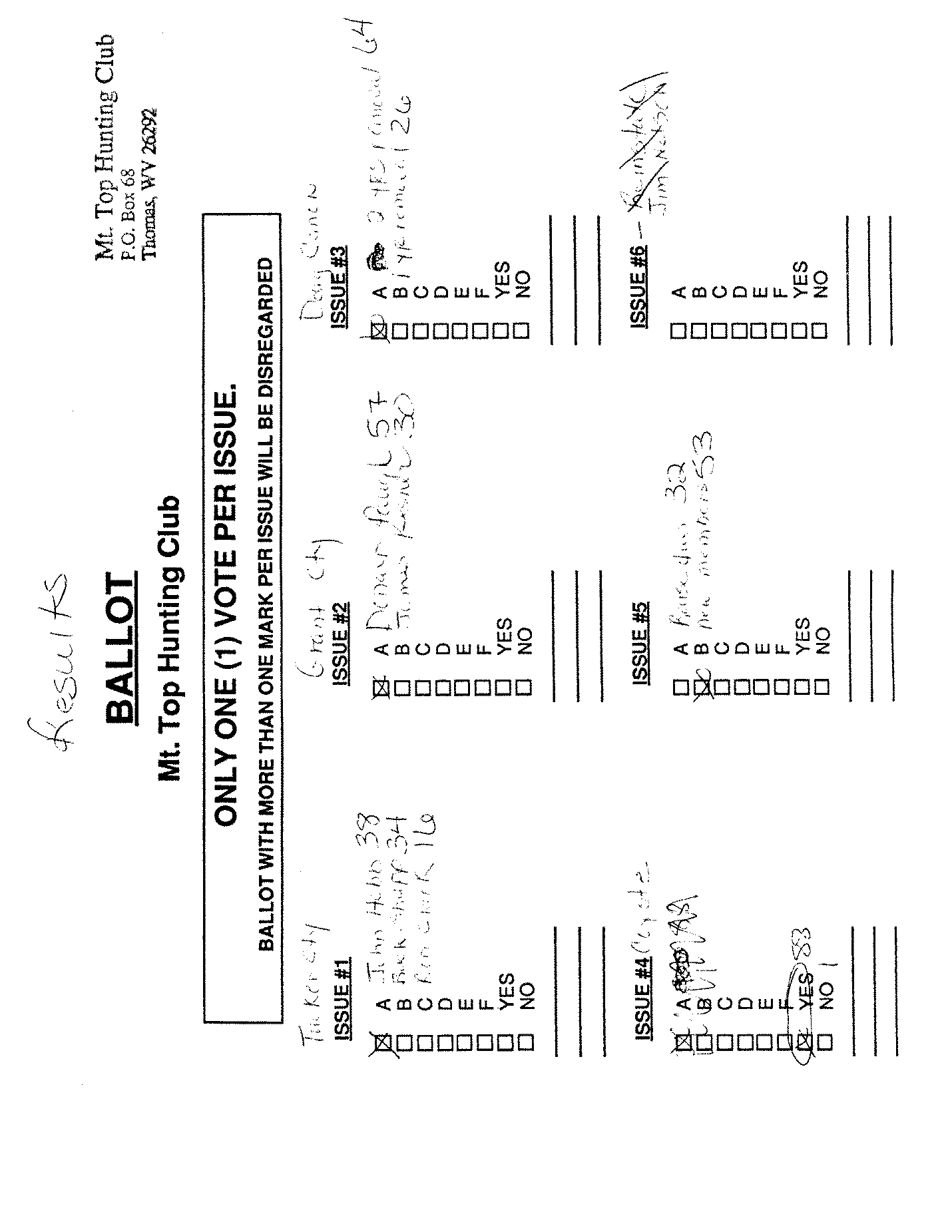 